RICHIEDERE ISCRIZIONE AL TRASPORTO SCOLASTICOTERMINI E CONDIZIONI DEL SERVIZIOIl servizio è rivolto agli studenti residenti che frequentano le scuole dell'infanzia, primaria, secondaria di primo e di secondo grado che necessitano di usufruire del trasporto scolastico con lo scuolabus oppure il pullman di linea.L’istanza deve essere presentata online.L'istanza va presentata entro il 15 luglio di ogni anno.Il costo è quantificato annualmente con deliberazione consiliare. Per l'esito della procedura contattare gli uffici comunali nei giorni di apertura al pubblico:MARTEDI’-MERCOLEDI’-GIOVEDI’-SABATO dalle ore 8.00 alle ore 12.00L’ufficio di competenza è l’Ufficio Segreteria.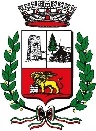 COMUNE DI ALBAREDO PER SAN MARCOProvincia di SondrioVia San Marco n. 24 – 23010 ALBAREDO PER SAN MARCO (SO)Tel. 0342-616288 – Fax 0342-602253 – C.F./P.IVA 00105750145 Mail: amministrazione@comune.albaredopersanmarco.so.it Pec: protocollo.albaredo@cert.provincia.so.it